Пример за уплата на амортизација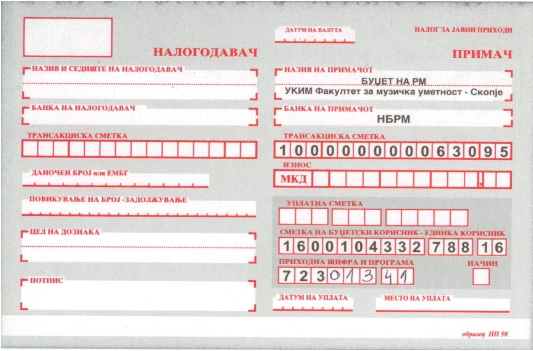 Пример за уплата на школарина и презапишување на предмети (при презапишување на предмети, во цел на дознака се внесуваат имињата на предметите кои се презапишуваат)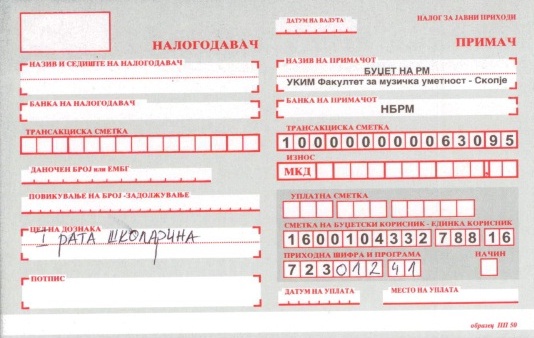 